МЕДИЦИНСКИ УНИВЕРСИТЕТ 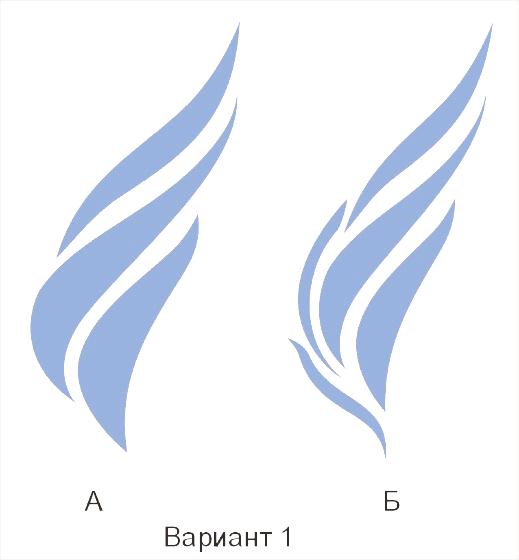 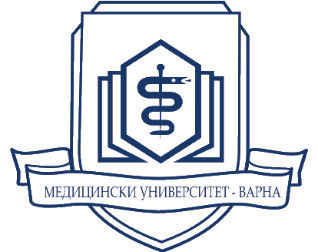 „ПРОФ. Д-Р ПАРАСКЕВ СТОЯНОВ“ - ВАРНАДОКТОРАНТСКО УЧИЛИЩЕУТВЪРЖДАВАМ:					            (ДЕКАН) ИНДИВИДУАЛЕН ПЛАН ЗА ОБУЧЕНИЕ в образователна и научна степен “Доктор” в МУ-Варнана ...............................................................................................................................(име, презиме и фамилия на докторанта, адрес, GSM за връзка, e-mail)АДМИНИСТРАТИВНА ИНФОРМАЦИЯНаименование на катедрата, където се обучава докторанта: ……………………………………………………………………………Наименование на факултета: ………………………….……………….Форма на обучение:………………………………………………..……Наименование на докторската програма:……………………………………………………………………………Дата на зачисляване: ……….…………………………………………..Срок на обучение в докторантура: ……….. годиниНаучен ръководител (име, презиме, фамилия, научна степен, академична длъжност, месторабота, адрес, мобилен телефон и e-mail): ……………………………………………………………………..Тема на дисертационния труд: …...……………………………………Индивидуалният план за работа на докторанта е утвърден от Факултетен съвет в заседание от ……………..… г., Протокол № ……... (попълва се служебно в деканата)ПЛАН НА ДЕЙНОСТИТЕ ПО ДОКТОРАНТУРАТА                                           НАУЧЕН  РЪКОВОДИТЕЛ:
										 /подпис/
ДОКТОРАНТ:/подпис/      РЪКОВОДИТЕЛ  КАТЕДРА:
	             				  	 /подпис/						№Наименование на дейноститеФорма на провежданеФорма на отчитанеФорма на отчитанеСрок за изпълнение123445Получаване на разрешение от Комисията по етика на научните изследвания (КЕНИ) на Медицински университет – ВарнаПолучаване на разрешение от Комисията по етика на научните изследвания (КЕНИ) на Медицински университет – ВарнаПолучаване на разрешение от Комисията по етика на научните изследвания (КЕНИ) на Медицински университет – ВарнаПолучаване на разрешение от Комисията по етика на научните изследвания (КЕНИ) на Медицински университет – ВарнаПолучаване на разрешение от Комисията по етика на научните изследвания (КЕНИ) на Медицински университет – ВарнаПолучаване на разрешение от Комисията по етика на научните изследвания (КЕНИ) на Медицински университет – Варна1.Кандидатстване и получаване на етична експертна оценкаЕлектронно попълване на документи за КЕНИПротокол от КЕНИ за одобрено научно изследванеПротокол от КЕНИ за одобрено научно изследванеПрез първата година на обучениеТеоретична подготовка и полагане на изпитиТеоретична подготовка и полагане на изпитиТеоретична подготовка и полагане на изпитиТеоретична подготовка и полагане на изпитиТеоретична подготовка и полагане на изпитиТеоретична подготовка и полагане на изпити1.Преминаване на основните курсове към „Докторантско училище“Електронно – в системата Blackboard. Дисциплина: ОБУЧЕНИЕ НА ДОКТОРАНТИ // PhDСправка от отдел „Докторантско училище“ при годишното атестиранеСправка от отдел „Докторантско училище“ при годишното атестиранеПрез първата година на обучение (препоръчително)2.Изпит за докторски минимум по докторска програма „…………………..“Писмен изпитПротокол от проведен изпитПротокол от проведен изпитПрез първата година на обучение (препоръчително)3.Изпит за докторски минимум по чужд езикПисмен и устен изпитПротокол от проведен изпитПротокол от проведен изпитПрез първата година на обучение (препоръчително)4.Педагогическа подготовка – препоръчително за докторантите в редовна форма на обучениеКурсове, обучения и др.Документ за проведено обучениеДокумент за проведено обучениеПрез първата година на обучение (препоръчително)Работа по дисертационния труд (Научно-изследователска дейност)Работа по дисертационния труд (Научно-изследователска дейност)Работа по дисертационния труд (Научно-изследователска дейност)Работа по дисертационния труд (Научно-изследователска дейност)Работа по дисертационния труд (Научно-изследователска дейност)Работа по дисертационния труд (Научно-изследователска дейност)1.Анализ на състоянието на проблема – изготвяне на литературен обзор.Формулиране на научната хипотеза. Формулиране на целта и задачите на изследванетоПодготовка и изнасяне на доклад (публикуване на статия)Обсъждане на заседание на катедратаОбсъждане на заседание на катедратаИзвършва се през първата година на обучението2.Теоретични и/ или клинични, и/ или експериментални изследвания.Формулиране на изводите от извършените изследвания.Подготовка и изнасяне на доклад (публикуване на статия)Обсъждане на заседание на катедратаОбсъждане на заседание на катедратаИзвършва се през втората година на обучението3.Обобщаване на резултатите, формулиране на общите изводи и приноси.Подготовка и изнасяне на доклад (публикуване на статия)Обсъждане на заседание на катедратаОбсъждане на заседание на катедратаИзвършва се през третата година на обучението4.Окончателно оформяне на дисертацията и изготвяне на авторефератаОбсъждане на заседание на катедратаОбсъждане на заседание на катедратаИзвършва се през третата година на обучениетоПубликации по дисертацията (съгласно минималните наукометрични показатели представени в Приложение № 1, Раздел Г  към Правилника за развитие на академичния състав на Медицински университет – Варна)Публикации по дисертацията (съгласно минималните наукометрични показатели представени в Приложение № 1, Раздел Г  към Правилника за развитие на академичния състав на Медицински университет – Варна)Публикации по дисертацията (съгласно минималните наукометрични показатели представени в Приложение № 1, Раздел Г  към Правилника за развитие на академичния състав на Медицински университет – Варна)Публикации по дисертацията (съгласно минималните наукометрични показатели представени в Приложение № 1, Раздел Г  към Правилника за развитие на академичния състав на Медицински университет – Варна)Публикации по дисертацията (съгласно минималните наукометрични показатели представени в Приложение № 1, Раздел Г  към Правилника за развитие на академичния състав на Медицински университет – Варна)Публикации по дисертацията (съгласно минималните наукометрични показатели представени в Приложение № 1, Раздел Г  към Правилника за развитие на академичния състав на Медицински университет – Варна)Учебно-преподавателска дейност – само за редовните докторантиУчебно-преподавателска дейност – само за редовните докторантиУчебно-преподавателска дейност – само за редовните докторантиУчебно-преподавателска дейност – само за редовните докторантиУчебно-преподавателска дейност – само за редовните докторантиУчебно-преподавателска дейност – само за редовните докторанти1.Подпомагане учебната работа в катедрата (допуска се за редовните докторанти в размер на до 20% от натовареността на един асистент)Изброяват се водените упражнения – дисциплина, курс, групи, часовеОтчет за учебната натовареностОтчет за учебната натовареностПрез целия период на обучение на докторантаНаучноизследователска, проектна и други дейностиНаучноизследователска, проектна и други дейностиНаучноизследователска, проектна и други дейностиНаучноизследователска, проектна и други дейностиНаучноизследователска, проектна и други дейностиНаучноизследователска, проектна и други дейности1.Разработване на научно-изследо-вателски проекти2.Участие в организирането на научни прояви в катедратаОтчитане на дейността на докторантаОтчитане на дейността на докторантаОтчитане на дейността на докторантаОтчитане на дейността на докторантаОтчитане на дейността на докторантаОтчитане на дейността на докторантаОтчет за извършена работаИзготвяне на отчет от докторантаОбсъждане на отчета на заседание на катедратаЗа докторанти в редовна и задочна форма на обучение: на всяко календарно 3-месечие За докторанти в самостоятелна форма на обучение: на всяко календарно 6-месечие За докторанти в редовна и задочна форма на обучение: на всяко календарно 3-месечие За докторанти в самостоятелна форма на обучение: на всяко календарно 6-месечие Атестиране на докторантиАтестиране на докторантиАтестиране на докторантиАтестиране на докторантиАтестиране на докторантиАтестиране на докторантиАтестация на докторантите във всички форми на обучение Попълване на атестационна карта от докторанта и научния ръководителОбсъждане на атестационната карта на заседание на катедрен съвет и утвърждаване на заседание на Факултетен съветВ края на всяка академична година (месец юли или месец септември)В края на всяка академична година (месец юли или месец септември)